Vocab B3 Part 2 luster	(n.) the quality of giving off light, brightness, glitter, brilliance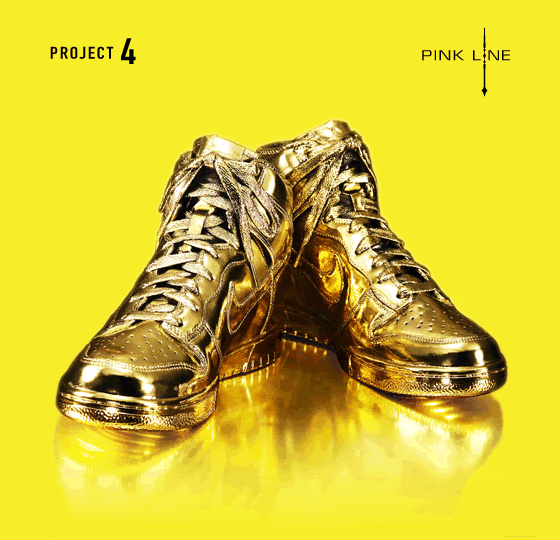 Syn: gloss, sheen, shineAnt: tarnish, dullnessPrompt:  List three things that have a luster when placed in the sunlight.miscellaneous	(adj.) mixed, of different kinds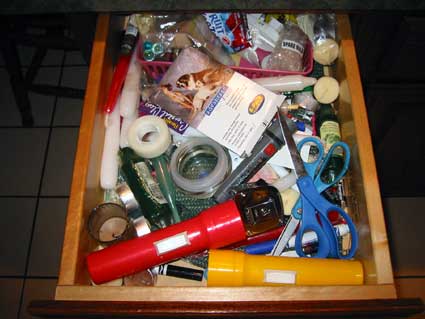 Syn: varied, assorted, motleyAnt: identical, uniform, homogeneousPrompt:  List three miscellaneous items you might find in your backpack.oration	(n.) a public speech for a formal occasion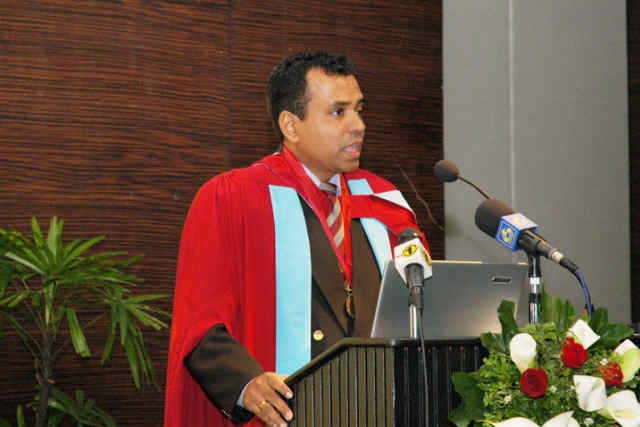 Syn: address, haranguePrompt:  Why do you think most people are afraid of oration?peevish	(adj.) cross, complaining, irritable; contrary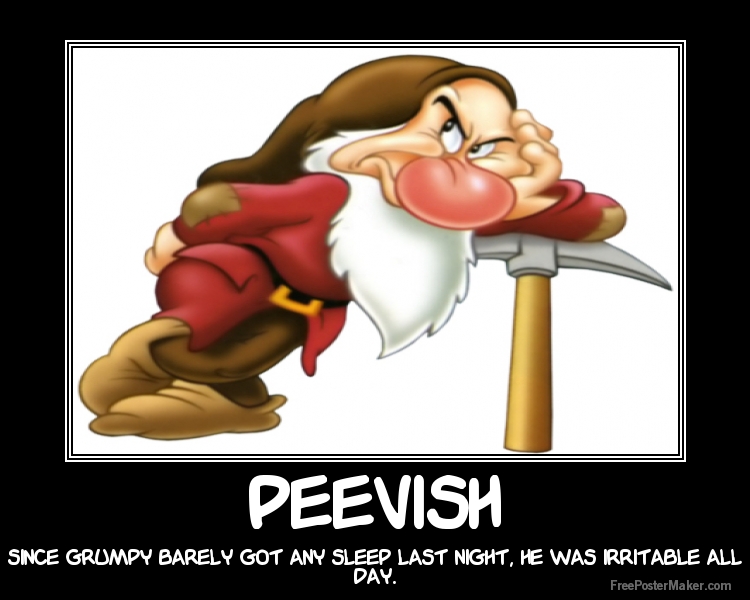 Syn: crabby, cranky, testy, stubbornAnt: agreeable, amiable, even-tempered, pleasantPrompt:  What makes you peevish?15. seethe	(v.) to boil or foam; to be excited or disturbed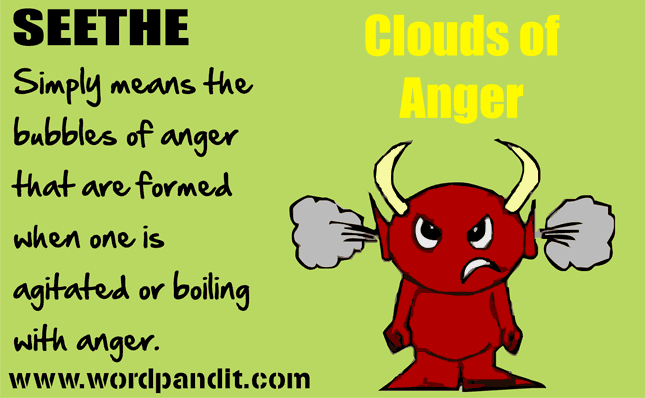 Syn: churn, simmer, stewPrompt:  What makes you seethe?16. singe	(v.) to burn slightly; (n.) a burn at the ends or edges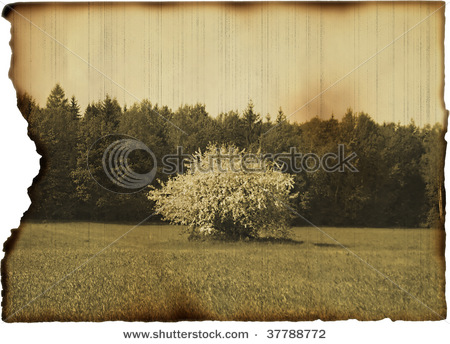 Syn: scorch, char, searAnt: incineratePrompt:  What does singed hair smell like?unique	(adj.)one of a kind; unequaled; unusual; found only in a given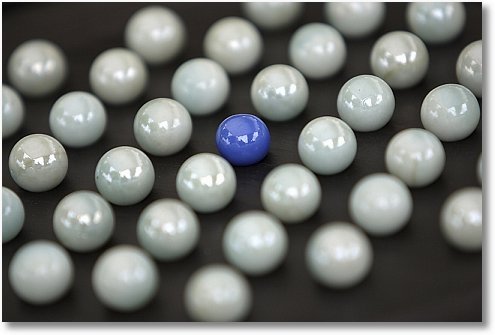 Syn: unparalleled, distinctive, singularAnt: ordinary, commonplace, run-of-the-millPrompt: What makes you unique?upright	(adj.) vertical, straight; good, honest; (adv.) in a vertical position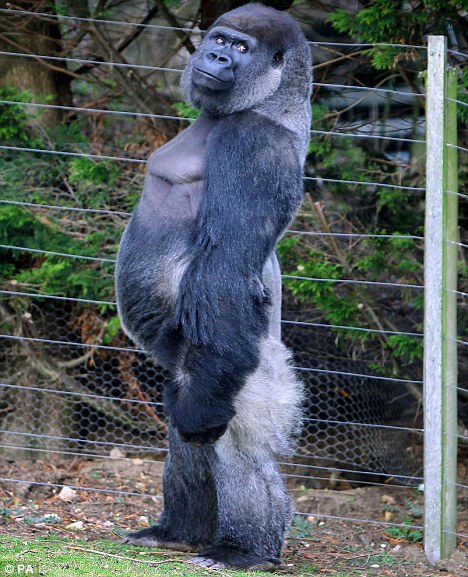 Syn: perpendicular, virtuousAnt: horizontal, prone, dishonest, corruptPrompt:  Who is the most upright person you know?  Explain.verify	(v.) to establish the truth or accuracy of, confirm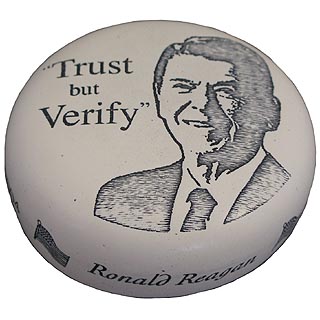 Syn: prove, validate, substantiateAnt: disprove, refute, discreditPrompt:  How could you verify your age to an authority figure?yearn	(v.) to have a strong and earnest desire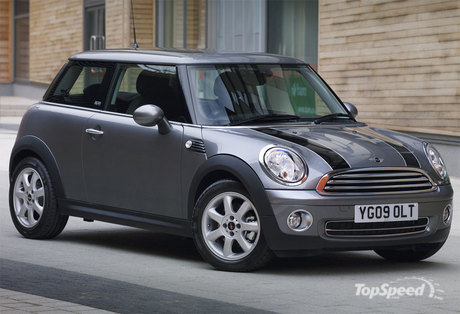 Syn: crave, long for, wantPrompt:  What car do you yearn for?